Κινητοποίηση των συνδικαλιστικών οργανώσεων του Δημοσίου, Τρίτη 5 Μάρτη, Συγκέντρωση 12:30 στο Υπουργείο Οικονομικών, με παναττική στάση εργασίας(ΑΔΕΔΥ)Για μια ακόμα φορά η κυβέρνηση αποδεικνύεται μαέστρος στον εμπαιγμό και στην εξαπάτηση των εργαζομένων. Την ώρα που προπαγανδίζει το «τέλος των μνημονίων» και τη δήθεν «βελτίωση της θέσης των εργαζομένων», με νύχια και με δόντια πολεμά κάθε διεκδίκηση των εργαζομένων στο Δημόσιο για την επιστροφή των απωλειών τους και για αυξήσεις στους μισθούς, όταν μάλιστα από την αρχή της κρίσης έχουμε τουλάχιστον χάσει πέντε μισθούς το χρόνο. Χαρακτηριστικό παράδειγμα η στάση της κυβέρνησης στο ΣΤΕ. Επιστράτευσε όλη την άθλια επιχειρηματολογία και τους εκβιασμούς που είχαν χρησιμοποιήσει και οι κυβερνήσεις ΝΔ - ΠΑΣΟΚ για να κοπούν τα Δώρα στους Δημοσίους Υπαλλήλους. Επανέλαβαν τον χυδαίο εκβιασμό ότι οι δημόσιοι υπάλληλοι «έχασαν τον 13ο και 14ο μισθό για να διατηρήσουν τον 12ο μισθό», ότι αν δοθούν αναδρομικά τα επιδόματα στους δημοσίους υπαλλήλους «διαταράσσεται η δημοσιονομική ισορροπία και θα αυξηθεί η φορολογία όλων των πολιτών» ενώ δεν θα είναι «βιώσιμο» το χρέος κ.α. Επί της ουσίας η κυβέρνηση ξεπλένει την αντιλαϊκή πολιτική των προηγούμενων κυβερνήσεων.Συναδέλφισσες, συνάδελφοι, Δεν κάνουμε πίσω από τις σύγχρονες ανάγκες μας. Δεν κάνουμε πίσω για μισθούς και δουλειά με αξιοπρέπεια. Απαντάμε μαχητικά, αγωνιστικά απέναντι στην αντιλαϊκή πολιτική της κυβέρνησης.Διεκδικούμε:        Επαναφορά του 13ου – 14ου μισθού       Καταβολή αναδρομικά όλων των δώρων που έχουν κοπεί σε όλους του Δημόσιους Υπαλλήλους       Κάλυψη όλων των μισθολογικών απωλειών       Αυξήσεις στους μισθούς, ξεπάγωμα μισθολογικών κλιμακίωνΌλοι στην Κινητοποίηση των συνδικαλιστικών οργανώσεων του Δημοσίουκαι στην παναττική στάση εργασίας που κήρυξε η ΑΔΕΔΥ (2ωρη για το πρωινό ωράριο και 3ωρη για το απογευματινό)Τρίτη 5 Μάρτη και συγκέντρωση στις 12:30 στο Υπουργείο Οικονομικών!                                                      ΓΙΑ   ΤΟ Δ ΣΗ ΠΡΟΕΔΡΟΣ                                                                Η ΓΡΑΜΜΑΤΕΑΣΑΓΓΕΛΟΝΙΔΗ ΧΡΙΣΤΙΝΑ                                                  ΞΙΦΑΡΑ ΒΑΝΙΑ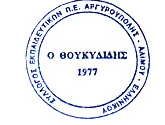 ΣΥΛΛΟΓΟΣ ΕΚΠΑΙΔΕΥΤΙΚΩΝ Π.Ε ΑΡΓΥΡΟΥΠΟΛΗΣ - ΑΛΙΜΟΥ- ΕΛΛΗΝΙΚΟΥ«Ο ΘΟΥΚΥΔΙΔΗΣ»
Κυκλάδων 7, ΑργυρούποληΠληροφ.: Χριστίνα Αγγελονίδη (2109922610/6945385686)Βάνια  Ξιφαρά(210 9913100 / 6944334752)                         
email: syllogos.pe.thoukididis@gmail.comΑργυρούπολη, 14/03/2019
Αρ. Πρωτ.: 97Προς τα Μέλη του Συλλόγου